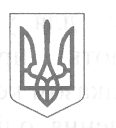 ВІДДІЛ ОСВІТИ ЖМЕРИНСЬКОЇ  РАЙОННОЇ ДЕРЖАВНОЇ  АДМІНІСТРАЦІЇПОЧАПИНЕЦЬКА ЗАГАЛЬНООСВІТНЯ  ШКОЛА І-ІІІ СТУПЕНІВНАКАЗвід  30.12. 2020 р.                                   с .Почапинці                                         №  98Про підсумки проведення предметних тижнів       у школі  за І семестр 2020-2021н.р.     На виконання  річного плану роботи  школи,   наказу по школі від 01.10.2020р №71 «Про проведення  предметних тижнів у школі в І семестрі» з метою  розширення  знань  учнів з предметів, поліпшення  позакласної  роботи  з  обдарованими   та здібними  учнями     були  проведені предметні  тижні з  образотворчого  мистецтва, музичного мистецтва, української мови, англійської  мови,  правознавства і  трудового навчання.  Предметні тижні є традиційними методичними заходами  в нашій школі. Вони дають можливість педагогам  підвищувати рівень кваліфікації, професійної компетентності, а учням показати свої знання, вміння, навички, розвивати організаційні здібності, поглибити та розширити знання з предметів. Тиждень стає своєрідним творчим звітом, формуванню творчих відносин між учнями, вчителями та батьками, які взаємодіють в процесі підготовки і проведення тижня. Основне завдання предметних тижнів полягає в тому, щоб у ньому взяло участь якомога більше школярів. Тому про підготовку до кожного тижня знає вся школа. Яскраві оголошення, про початок проведення тижнів й план проведення заходів, які відбуватимуться протягом тижня вивішуються заздалегідь на видному місці. На кожен день тижня плануються конкретні заходи.                                                                                                      З 05.10 по 09.10.2020 р. у  школі проходив Тиждень образотворчого  мистецтва  ( проводив  учитель  Бабійчук В.П.).Заняття образотворчим мистецтвом збагачує учнів естетикою, несе їм радість, отож і намагаємося у школі (й на уроках, і в позаурочний час) виявити природні задатки, обдарування дитини, стимулювати творчу діяльність, поступово ускладнювати навики уміннями і навичками.   Протягом тижня на уроках образотворчого мистецтва панувала творча атмосфера. Діти дізнавалися багато нового про види і жанри мистецтва, споглядали та обговорювали картини митців та створювали власні «шедеври».
          В рамках предметного тижня образотворчого мистецтва "Жива палітра" пройшли:                                                                                                                   07.10  розгадування кросвордів ;   08.10  Інфоблок «Видатні художники нашого краю»;     09.10  «Видатні митці».  Заочна мандрівка в світ художників «Витоки майстрів».   Учні готували  повідомлення про художників та їх творчий спадок, а потім знайомили  з ними всіх присутніх. У середу діти  помандрували  картинною галереєю, переглянувши презентації «Катерина Білокур» та «Марія Приймаченко», де мали змогу ознайомитися з творчістю, життєвим шляхом цих народних художниць та їх роботами. 10.10  Конкурс кросвордів.                                                                                         11.10 Виставка учнівських малюнків                                                                     Проведені заходи надали можливість учням нашого навчального закладу наблизитися до прекрасного, створити власноруч естетичні об’єкти, викликати своєю діяльністю відгук у інших людей.  Всі  учні були дуже активними, творчими і креативними.  Тиждень музичного  мистецтва «Музичний марафон»  проводила  учителька Гуркова О.В. (з 19.10 по  23.10.2020р). Учителька  продумала  план  проведення тижня. Кожен день тижня був  присвячений різним  музичним  стилям  і  напрямам. Так,  для учнів 5-8 класів проведено виставку-конкурс на  тему: «Я малюю музику».  Урок-концерт,  проведений у 6 класі «Улюблена  пісня моєї  родини»,  пройшов  весело та цікаво. Незабутньою була  зустріч з музикою та  піснею в конкурсно-розважальній  програмі «Пісня – душа народу». Всі дані  заходи можна  назвати  мистецьким, тому що  школярі  мали  змогу  ближче  познайомитися зі  світом  прекрасного - музикою та  показати  свої  здібності  і  талант.                         Тиждень  української  мови  проходив  з  09.11.по  13.11.2020року. Головними  завданнями  проведення  тижня  є: популяризація  української  мови  як  шкільного  предмета; розвиток  інтересу учнів  до  вивчення  української  мови; поглиблення  і  поширення  знань  учнів  з  предмета; розвиток  самостійної  творчої  діяльності учнів. Тиждень  української  мови  проводили  учителі української  мови  і  літератури: Клівіцька Г.В., Чудак Н.І., Перебийніс А.А.Слід зазначити, що  учні  активно  готувалися  до  участі  в заходах предметного  тижня, а саме  учні 5 класу: Качуровський Андрій, Бігас Марія, Заєць Олександра, Тарковська Ірина, які були  справжніми  знавцями  української  мови. Гарні  знання  з рідної  мови  показали  учні 6 класу, які брали  участь у  «Мовознавчому турнірі» (Літвіненко Дар’я,  Клівіцька Мирослава. Лавренчук Тарас, Рогожа Інна). Показали  свої  вміння  розгадувати  кросворди  учні  8 класу (Дишкант Аліна, Федчук Вадим, Мазуренко Вадим). Знання  з  «Історії  розвитку  української  мови»  показали  учні  10-11 класів: Ящук  Вікторія, Мудренко Каріна, Рабчук Анастасія, Пашківська  Юлія, Стемпель Діана, Голодюк Тетяна, Шугайло Володимир.         З 23 по 27 листопада проходив тиждень  англійської мови . Мета проведення тижня англійської мови: оволодіння мовним матеріалом  для  вільного спілкування в усному та писемному  мовленні, вміння виконувати творчі завдання, складати та розгадувати  ребуси, кросворди; уміння слухати  співрозмовника, розуміння значення  іноземної мови у суспільстві; виховання  культури спілкування,  розширення світогляду. Учителі Захаревич Л.В. і Курдибаха О.Г. ознайомили учнів із планом  проведення  та  завданнями  тижня. Проведені конкурси: на кращий плакат –колаж «Англомовні країни» для учнів 4- 11 класів, «Кращий знавець граматики» для учнів  7-9 класів. Кожен учень брав участь у конкурсі, а найактивнішими були учні 9 класу. З учнями  4 та 7 класів  Захаревич Л.В. провела конкурс малюнків « Моя улюблена англійська літера».Активними були учні 4 класу.В кінці робочого тижня провели учителі виставку «Англійська мова в повсякденному житті»( малюнки, речі, етикетки, колажі). Конкурс  передбачав систематизацію  та актуалізацію знань учнів з  повсякденних  тем, підвищував інтерес  до вивчення  англійської мови.   Тиждень англійської  мови сприяв  розвитку  творчих  здібностей  та  пізнавальних  інтересів  учнів  та довів, що  сучасні  школярі,  в міру своїх можливостей,  знають, люблять і хочуть  вивчати  англійську мову.    З 14 по 18 грудня  в школі  учитель  Шовкалюк  В.Г. проводив  тиждень правознавства, який розпочався  з  ознайомлення  учнів  із  планом  проведення «Тижня  правових  знань». Учні  старших  класів  подивилися  науково-популярний  фільм  «Конвекція  про  права  дитини».Класні  керівники  проводили  години  спілкування, бесіди,  конкурси  на  тему  «Що  треба  знати  про  право і  закон».Учні  отримали   інформацію  про значення  в  житті  суспільства  права  та  закону, змогли  подискувати з даного  питання. Команди  учнів  9-11 класів взяли  участь у  грі  «Юридичний  біатлон». В даному  конкурсі вихід  у  фінал  здобули  команди  9  та  11 класів. У  фіналі  турніру  юних  правознавців  «Людина. Право. Закон»  перемогу  здобула  команда  учнів 11 класу.     Такі  змагання  формуюють громадянські  компетентності  учнів,  поглиблюють знання  з  основ   правознавства, здобуті  учнями  на уроках, сприяють  розвитку  правової  культури  школярів;  розвивають  вміння  аргументувати  відповідь; розвивають  мовленнєву  компетентність, критичне  мислення, вміння застосовувати  юридичні  знання  в  житті, виховувати  правосвідомість, інтерес  до  права, розширювати світогляд , виховувати  почуття  причетності  до  процесу  творення  правової  держави  в  Україні.     Для  кращого  розуміння   знання  учнями  своїх  прав  і обов’язків  було  проведено   соціологічне  опитування   «Діти  та  молодь  про  свої  права». Діти  розгадували  кросворди, ребуси  на  правову тематику.  Тиждень  правознавства  було  завершено  підбиттям  підсумків та  визначенням  переможців.       Протягом тижня  з 21.12  по  24.12  в школі було проведено ряд заходів відповідних Тижню трудового навчання та технологій.  Метою проведення   тижня трудового навчання було узагальнення теоретичних знань учнів з трудового навчання та політехнічної підготовки   через реалізацію міжпредметних зв'язків з математикою, фізикою, хімією, біологією, народознавством та іншими предметами; використання практичних знань, умінь та   навичок у вирішенні різних питань; розвиток інтелектуальних здібностей, інтуїції,     вміння точно і лаконічно висловлювати власну думку, бути переконливими в своїх твердженнях; підвищення інтересу до предмета; проведення профорієнтації, економічного виховання.   21 грудня з учнями 8 класу  було проведено інтелектуально-розвиваючу гру  «Веселі перегони», де учні мали змогу позмагатися у розгадуванні ребусів, кросвордів. Цікавими для дітей були конкурси «П’ятий зайвий», «Щасливий випадок», «Поле чудес», «Приказки про працю». 22 грудня  було оголошено Днем – конкурсом «Моя професія», у якому брали участь учні 9 класу. Було представлено багато презентацій різних професій.      23 грудня з учнями 5-7 класів були проведені стоп-тести з трудового навчання по різних темах: деревообробка,  ручна обробка металу, електротехніка, обробка деревини на токарному верстаті та змагання між хлопцями «Вправні господарі»24 грудня  для  9 класу було проведено «Турнір інтелектуалів».     Конкурсна програма складалася із розділів  «Людина і виробництво», «Матеріалознавство», «Кулінарія», «Технологія металообробки», «Технологія деревообробки». Також  було проведено конкурс презентацій «Історія технічних винаходів», у якому брали участь учні 10-11 класу. Було представлено багато презентацій з винаходу телефону, ЕОМ, ручки, книги.    Всі учні  активно змагалися у конкурсах, але найбільше хочеться відмітити учнів 10, 11класів -   Стемпель Діану, Голодюк Тетяну, Шугайла Володимира,  Мудренко Каріну, Пашківську Юлію, Дідківську Софію, Рабчук Настю,  9 клас –  Губрія Володимира, Нечипорука Богдана, Бігас Аню, Лавренчука Антона, 8клас –Мазуренка Романа, Бігас Аліну, 7 клас –Антощук Марину, Шугайла Михайла. Конкурсна програма сподобалася  всім учням.                                                                                                                                Отже, проведення предметних тижнів дозволяють внести цікаві заходи та інноваційні технології до навчального процесу, вдосконалити організаційні якості вчителів, розширити світогляд учнів, розвинути їхні творчі здібності, самостійність, естетичний смак. Після проведення предметних тижнів в школярів активізується пізнавальна діяльність, зростає інтерес до вивчення предметів. Взаємозв’язок класної та позакласної роботи сприяє розвитку інтересу до матеріалу, який вивчається на уроках, активізує пізнавальну діяльність учнів.         Виходячи із  вищесказаного,   НАКАЗУЮ:1.Учителям-предметникам:1.1. При плануванні  предметних тижнів передбачити  залучення  учнів  усіх         класів  до  участі в підготовці та  проведенні заходів.1.2.Готувати та проводити заходи відповідно до  плану предметного тижня.                               Термін: постійно1.3. Залучати  учнів усіх класів  до участі в підготовці та проведенні заходів       предметного  тижня . 1.4. Узагальнені  матеріали   предметних  тижнів надати  у методичний           кабінет  не пізніше  п’яти днів після  закінчення  тижня.                2. Контроль  за  виконанням  даного  наказу  покласти  на  заступника директора  з  навчально-виховної  роботи  Перебийніс А.А.                              Директор  школи                       В.Шовкалюк                               З наказом   ознайомлені:           А.Перебийніс                                                                                     Г.Клівіцька                                                                                     Н.Чудак                                                                                      О.Гуркова                                                                                      В.Бабійчук                                                                                      Л.Захаревич                                                                                      О.Курдибаха